TOWN OF BUNKER HILL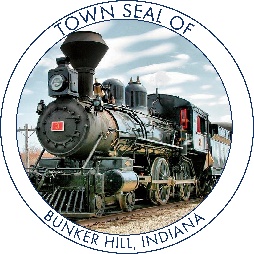 101 WEST BROADWAY								Phone: 	765-614-9043PO BOX 565									Fax: 	765-689-0822BUNKER HILL, IN 46914__________________________________________________________________TOWN COUNCIL SPECIAL MEETING MINUTESMonday, January 25th, 2020At 6:00 PMCall to Order: President Garber called the meeting to order and led the Pledge of Allegiance. Clerk-Treasurer Pebley called the roll call and the members of the Town Council were present or absent as follows: Present:	Stephen Garber			Absent:	Don Jaberg					Mike Tenny						Mallorie AndersonJohn MercerDeclare a quorum present.Others Present:	Cory Pebley, Clerk-Treasurer			Rod Deckard, Utility Sup. 		New Business:Resolution for Master Utility StudySteven Ray with OCRA talks to the council about the Master Utility Study and the resolution. Minor discussion is heard regarding Mr. Ray’s presentation. President Garber asks for a motion to Accept and pass the Resolution Approving the Master Utility Study Plan #1. Motion is made by Councilman Tenny, Councilman Mercer seconded. 3-0 motion passes. Ken SmithMr. Smith gives a small presentation of the Utility Study and the findings his firm has found. Mr. Smith also presents the town council with solutions to resolve the issues presented. Mr. Smith discusses with the town board a slip lining option to start the process of updating and fixing some of the issues. Mr. Smith reports to the council that 70% of the issues found are on private property and would be the responsibility of the homeowners to fix any problems related to the towns drainage systems. He informs the council that an ordinance could be passed which would force property owners to fix any and all issues found and documented during the tests that were conducted. Mr. Ray and Mr. Smith talk about financing options for the town. Mr. Deckard mentions that he would like to keep the utility bills from being raised if possible. Other discussion is heard. Motion to Adjourn: Councilman Garber asks for a motion to adjourn the Special Meeting. Councilman Tenny makes a motion, Councilman Mercer seconds. 3-0. Motion Passes. The next Bunker Hill Town Council Meeting will be on March 8th, 2021, at 6:00 PM at the Bunker Hill Town Hall meeting room. ________________________________
Steve Garber- President________________________________
Mike Tenny- Vice President_______________________________________
Don Jaberg- Councilman 
______________________________________
John Mercer- Councilman
______________________________________
Mallorie Anderson- CouncilwomanATTEST:
________________________________
Cory Pebley: Clerk-Treasurer